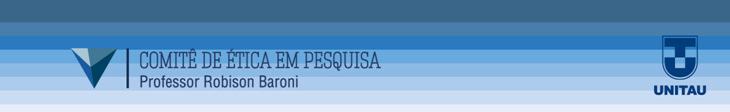 TERMO DE ASSENTIMENTO LIVRE E ESCLARECIDO(No caso do menor entre 08 a 10 anos)Obs.: Por ser um termo para crianças você poderá inserir imagens para facilitar o entendimento.Você quer participar de um estudo chamado “XXXXXXXXXXX” ?Este estudo é para _______________________________(objetivo).Você só participa se quiser e pode desistir a qualquer momento sem nenhum problema para você. Caso você concorde, vamos ______________________ (informar os passos da pesquisa).Os riscos em participar do estudo são XXXX. Se acontecer alguma coisa com você, (informar cautela; providência).Sua participação é muito importante para podermos ajudar outras crianças (adequar conforme a proposta).Seu nome não será divulgado em nenhum momento e suas informações serão analisadas junto com as de outras crianças (adequar conforme a proposta). Ninguém pode forçar você a participar deste estudo e você pode perguntar o que quiser para mim ou outra pessoa da equipe dessa pesquisa.Para qualquer outra informação você ou seus pais/responsáveis podem ligar para o telefone do (a) pesquisador (a) (telefone do pesquisador com a obs. Inclusive ligações à cobrar) ou mandar um e-mail para ele(a) no endereço xxx@xxx.xxx.xx. Em caso de dúvidas com respeito aos aspectos éticos deste estudo, tais como a participação não obrigatória, a garantia de não se identificar os participantes, entre outras informações, você poderá consultar o Comitê de Ética em Pesquisa – CEP/UNITAU na Rua Visconde do Rio Branco, 210 – centro – Taubaté, telefone (12) 3622-4005, e-mail: cep.unitau@unitau.br.O pesquisador responsável declara que a pesquisa segue a Resolução CNS 510/16. NOME DO PESQUISADOR (deverá ser assinado pelo pesquisador responsável)Consentimento pós-informaçãoEu ___________________________________ aceito participar da pesquisa (TÍTULO DA PESQUISA), que tem o/s objetivo(s) de ___________________ (Informar de forma sucinta e em linguagem simples). Entendi as coisas ruins e as coisas boas que podem acontecer. Entendi que posso dizer “sim” e participar, mas que, a qualquer momento, posso dizer “não” e desistir que ninguém vai ficar chateado ou zangado comigo. Compreendi que ninguém vai me dar nada para eu participar. Os pesquisadores tiraram minhas dúvidas e conversaram com os meus responsáveis.Recebi uma cópia deste termo de assentimento, li e concordo em participar da pesquisa. Também posso ligar para os responsáveis quando quiser para tirar qualquer dúvida que me lembrar.Taubaté, ____ de ______________ de 20___.________________________________ 	__________________________________Assinatura do(a) menor			Assinatura do(a) pesquisador(a)